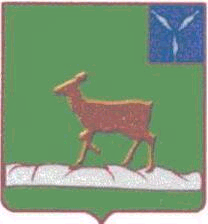 АДМИНИСТРАЦИЯ ИВАНТЕЕВСКОГО МУНИЦИПАЛЬНОГО РАЙОНА  САРАТОВСКОЙ ОБЛАСТИПОСТАНОВЛЕНИЕ
от 25.03.2019  № 167      с. Ивантеевка                                     Об организации летнего отдыха,оздоровления и занятости детейи подростков в 2019году       В соответствии с ФЗ от 6 октября 2003 года №131 –ФЗ « Об общих принципах организации местного самоуправления  в РФ»  и ФЗ  от 24 июля 1998 года №124 – ФЗ  «Об основных гарантиях прав ребенка в РФ». Согласно Постановлениям Правительства Саратовской области от 30 декабря 2009года №680-П «Об утверждении методических рекомендаций по расчёту средней стоимости путёвки в детские оздоровительные учреждения на территории Саратовской области»  и на основании  постановления  от 4.12.2018 года № 664-П о подготовки к летней оздоровительной кампании 2019 года о планированной « Об утверждении средней стоимости путёвки в организации отдыха детей и их оздоровления на территории  Саратовской области на 2019 год» ,ФЗ от 28.12.2016 № 465-ФЗ « О внесении изменений в отдельные законодательные акты Российской Федерации в части совершенствования государственного регулирования организации отдыха и оздоровления детей» и постановления администрации Ивантеевского муниципального района от 07.02.2019 №72 о  муниципальной программе « Организации отдыха, оздоровления, занятости детей и подростков Ивантеевского муниципального района на 2016 – 2020 годы».        В целях организации отдыха, оздоровления и занятости детей и подростков в летний период 2019года и своевременной подготовки  образовательных  учреждений к летнему сезону 2019 года,  администрация Ивантеевского муниципального района ПОСТАНОВЛЯЕТ:      1. Создать районную межведомственную комиссию по организации летнего отдыха, оздоровления и занятости детей и подростков в  (приложение № 1).    2. Утвердить  Положение о межведомственной комиссии по организации отдыха, оздоровления детей Ивантеевского муниципального района Саратовской области ( приложение №2).    3. Утвердить совместный план мероприятий по организации и обеспечению летнего отдыха, оздоровления и занятости детей и подростков в 2019 году в Ивантеевском районе  ( приложение № 3).      4. Утвердить положение «О порядке организации отдыха детей Ивантеевского муниципального района Саратовской области  в период летних каникул» (приложение № 4).      5.Утвердить стоимость набора продуктов на одного ребенка и стоимость услуг по доставке набора продуктов питания в лагерях с дневным пребыванием( приложение № 5).     6.  Руководителям образовательных учреждений обеспечить прием лагерей дневного пребывания  к началу летней кампании органами Роспотребнадзора и противопожарного надзора, не допускать к работе в образовательных учреждениях сотрудников, не прошедших медицинскую комиссию. Утвердить список  лагерей дневного пребывания при образовательных учреждениях согласно (приложение №6).    7. Контроль за исполнением настоящего постановления возложить на первого заместителя главы администрации Ивантеевского муниципального района Болмосова В.А.      Глава  Ивантеевского муниципального   района                                                                    В.В.Басов                                                                                                           Приложение № 1                                                         к постановлению администрации                        Ивантеевского муниципального  районаСостав Ивантеевской районной межведомственной комиссии по организации отдыха, оздоровления и занятости детей и подростковПредседатель комиссии:Болмосов В.А. – первый  заместитель главы администрации Ивантеевского муниципального районаЗаместитель председателя комиссии:Козлова В.А. – начальник управления образованием администрацииИвантеевского муниципального районаСекретарь комиссии:Черныш Т.Н. – ведущий специалист ГАУСО «ЦСЗН  Ивантеевского района» (по согласованию) Члены комиссии:1. Черникова  И.В. – директор ГАУСО « ЦСЗН Ивантеевского района» (по согласованию);2. Алексеев Дмитрий Геннадьевич–главный  врач ГУЗ СО «Ивантеевская РБ» (по согласованию);3. Пеканова В.В. – начальник отдел культуры и кино4. Чаев В.А. – начальник ТО ТУ Роспотребнадзора в Пугачевском районе (по согласованию);5. Панкрева И.И. – директор ГУ «Ивантеевский РЦЗН» (по согласованию);6. Стальнов А.В.- начальник ОНД и ПР по Ивантеевскому району Саратовской области  (по согласованию);7. Алешин А.А. – начальник ОП № 1 в составе МО МВД РФ «Пугачёвский».(по согласованию). Верно: Управляющая делами администрации Ивантеевскогомуниципального района                                           А.М. Грачёва                                                                                                            Приложение № 2                                                                  к постановлению администрации Ивантеевского муниципального  районаПоложениео межведомственной комиссии по организации отдыха, оздоровления  и занятости детей Ивантеевского муниципального района Саратовской области.                                                 1. Общие положения               1.1. Межведомственная комиссия по организации отдыха, оздоровления  и занятости детей Ивантеевского муниципального района Саратовской области (далее - комиссия) является постоянно действующим совещательным органом по содействию формированию и проведению политики в сфере защиты прав детей на отдых, оздоровление и занятость, реализации программ и мероприятий по развитию региональной инфраструктуры детского отдыха.              1.2. Комиссия в своей деятельности руководствуется Конституцией Российской Федерации, федеральными законами, указами и распоряжениями Президента Российской Федерации, постановлениями и распоряжениями Правительства Российской Федерации, законами области, постановлениями и распоряжениями Губернатора области, правовыми актами органов государственной власти области, а также настоящим Положением.             1.3. Комиссия осуществляет свою деятельность во взаимодействии с территориальными органами федеральных органов исполнительной власти, органами исполнительной власти области, органами местного самоуправления  района, общественными объединениями и иными организациями.                                    II. Основные цели и задачи комиссии       2.1. Целями комиссии являются обеспечение согласованных действий органов исполнительной власти области, территориальных органов федеральных органов исполнительной власти, органов местного самоуправления, профсоюзных и иных общественных объединений по вопросам организации отдыха, оздоровления, занятости детей, обеспечению безопасности их жизни и здоровья.                       2.2. Комиссия осуществляет решение следующих задач:-анализ, оценка и прогнозирование развития муниципальной системы организации отдыха, оздоровления , занятости  детей и обеспечению безопасности их жизни и здоровья; -принятие в пределах своей компетенции решений, необходимых для координации деятельности муниципальных учреждений, обеспечения взаимодействия в вопросах эффективного развития отдыха, оздоровления, занятости детей и обеспечению безопасности их жизни и здоровья; -изучение опыта органов местного самоуправления области в вопросах отдыха, оздоровления,  занятости детей и обеспечению безопасности их жизни и здоровья; -разработка рекомендаций, направленных на стабилизацию, сохранение, развитие муниципальной инфраструктуры детского отдыха ,оздоровления , занятости и  обеспечению безопасности их жизни и здоровья; -участие в областных совещаниях, семинарах, смотрах-конкурсов по вопросам организации досуга детей в дни школьных каникул; проведение муниципальных семинаров для работников лагерей с дневным пребыванием детей при ОУ района.-решение иных вопросов, связанных с организацией отдыха, оздоровления, занятости  детей и обеспечению безопасности их жизни и здоровья.                                            III. Функции комиссии              3.1. Комиссия для решения возложенных на нее задач осуществляет следующие функции: -рассматривает проекты программ, планов мероприятий, затрагивающих интересы детей в части организации их отдыха, оздоровления, занятости детей  и обеспечению безопасности их жизни и здоровья; -осуществляет анализ исполнения законодательства по вопросам, входящим в компетенцию комиссии; -принимает в пределах своей компетенции решения по вопросам организации и проведения оздоровительной кампании, вносит на рассмотрение Районного собрания  предложения и рекомендации; -анализирует эффективность реализации муниципальных программ, планов мероприятий по организации отдыха, оздоровления, занятости  детей и  обеспечению безопасности их жизни и здоровья, деятельности муниципальных учреждений  района в решении проблем детского и семейного отдыха; -организует систематический сбор, обработку и распространение информации по проблемам детского отдыха и обеспечению безопасности их жизни и здоровья.                                          IV. Права комиссии          4.1. Комиссия для выполнения возложенных на нее задач имеет право: -привлекать для участия в работе представителей муниципальных учреждений  района; -вносить в установленном порядке на рассмотрение  Районного собрания предложения по вопросам, отнесенным к компетенции комиссии; -запрашивать у муниципальных учреждений  района информацию (материалы) по вопросам, входящим в ее компетенцию; -создавать в установленном порядке временные рабочие группы для подготовки предложений по вопросам улучшения организации отдыха, оздоровления, занятости  детей и обеспечению безопасности их жизни и здоровья; -анализировать деятельность общеобразовательных   учреждений,    на базе которых будут открыты лагеря дневного пребывания  по вопросам условий содержания и питания детей, соблюдения норм безопасности их жизни и здоровья.          4.2. Комиссия вправе привлекать специалистов органов местного самоуправления к решению вопросов, входящих в ее компетенцию, по согласованию с соответствующими руководителями.                                    V. Организация работы комиссии         5.1. Комиссия осуществляет свою деятельность на основе ежегодных планов, утверждаемых руководителями общеобразовательных учреждений,  на базе  которых организуются лагеря дневного пребывания.           5.2. Руководство деятельностью комиссии осуществляется председателем комиссии совместно с его заместителями на коллегиальной основе. Состав комиссии утверждается  Главой  администрации Ивантеевского муниципального  района         5. 3.Комиссия осуществляет свою деятельность на общественных началах.         5.4. Заседание комиссии проводит председатель или один из его заместителей по поручению председателя комиссии по мере необходимости, но не реже одного раза в год. Заседание комиссии считается правомочным, если на нем присутствует более половины ее членов. В случае возникновения проблем, требующих незамедлительного решения, по распоряжению председателя комиссии проводится внеплановое заседание. План работы комиссии может быть скорректирован и дополнен в рабочем порядке вопросами, необходимость рассмотрения которых определилась в ходе оздоровительной кампании.       5.5. На заседании комиссии рассматривается до трех вопросов. Время доклада - 10 минут, время выступления - до 3 минут, время обсуждения - до 10 минут.      5.6. О дате, месте проведения и повестке дня заседания члены комиссии уведомляются секретарем комиссии не позднее, чем за 10 дней до его проведения.       5.7. Решения комиссии принимаются простым большинством голосов присутствующих на заседании членов комиссии и оформляются протоколом, который подписывается Председателем комиссии или его заместителем, председательствующим на заседании. В случае равенства голосов голос председательствующего на заседании комиссии является решающим.Верно: Управляющая деламиадминистрации Ивантеевскогомуниципального района                                           А.М. Грачёва 	              Приложение № 3 к постановлению администрации Ивантеевского муниципального  районаСовместный план мероприятий по организации и обеспечению летнего отдыха,оздоровления и занятости детей и подростков в 2019годув Ивантеевском районеВерно: Управляющая делами администрации Ивантеевского  муниципального района                                          А.М. Грачёва Приложение № 4 к постановлению администрации Ивантеевского муниципального районаПоложениео порядке организации отдыха детей Ивантеевского муниципального района Саратовской области в каникулярное времяОбщие положения.1.1.Настоящее положение разработано на основании положений:     В соответствии с ФЗ от 6 октября 2003 года №131 –ФЗ « Об общих принципах организации местного самоуправления  в РФ»  и ФЗ  от 24 июля 1998 года №124 – ФЗ  «Об основных гарантиях прав ребенка в РФ». Согласно Постановлениям Правительства Саратовской области от 30 декабря 2009года №680-П «Об утверждении методических рекомендаций по расчёту средней стоимости путёвки в детские оздоровительные учреждения на территории Саратовской области», на  основании  постановления  от 4.12.2018 года № 664-П « Об утверждении средней стоимости путёвки в организации отдыха детей и их оздоровления на территории  Саратовской области на 2019 год», и ФЗ от 28.12.2016 № 465-ФЗ « О внесении изменений в отдельные законодательные акты Российской Федерации в части совершенствования государственного регулирования организации отдыха и оздоровления детей» и постановления администрации Ивантеевского муниципального района от 07.02.2019 №72 о  муниципальной программе « Организации отдыха, оздоровления, занятости детей и подростков Ивантеевского муниципального района на 2016 – 2020 годы». 1.2. Настоящее положение предусматривает порядок организации отдыха детей в лагерях с дневным пребыванием, открытых в соответствии с действующим законодательством в каникулярное время и механизм расходования денежных средств муниципального бюджета.1.3.Плановая  стоимость  пребывания  ребёнка в лагере дневного пребывания составляет - 162 руб.(при стоимости  2-х разового питания 141 руб в день) (предварительно).2. Основные направления организации отдыха и оздоровления   детей2.1. Организация  отдыха  и оздоровления детей  в лагерях с дневным пребыванием2.1.1. Отдых и оздоровления детей в лагерях с дневным пребыванием организуется на базе общеобразовательных школ, учреждений дополнительного образования имеющих соответствующие условия, для детей школьного возраста от 7 до 15 лет (включительно). В первоочередном порядке путевки  предоставляются  детям – сиротам и детям, оставшимся без попечения родителей,  детям и многодетных семей и  детям из малообеспеченных семей. Ограничений на кратность посещения ребенком лагеря с дневным пребыванием не устанавливается.2.1.2 Лагерь с дневным пребыванием открывается в период школьных  каникул с двух разовым питанием на срок 21 день с учетом требований  СаНПиН 2.4.4.969-03.2.1.3. Уполномоченный орган в декабре месяце года, предшествующего году организации отдыха, проводит организационные мероприятия по оценке потенциальных возможностей учреждений, перечисленных в пункте 2.1.1. настоящего положения по открытию лагерей с дневным пребыванием и их наполняемости. На основании проведенного анализа составляется прогноз количества планируемых к открытию лагерей с дневным пребыванием, и определяются плановые показатели по количеству детей для конкретного учреждения. Исходя из объёма средств, на очередной финансовый год на данные цели, определяется плановые показатели по количеству детей для конкретного учреждения. Исходя из объёма средств, на очередной финансовый год на данные цели, определяется квота на количество денежных средств, направляемых каждому учреждению, на базе которого открывается лагерь с дневным пребыванием.   2.1.4. Финансирование на оплату услуг по организации питания детей в лагере с дневным пребыванием осуществляется из муниципального бюджета.Оплата услуг по организации питания в лагерях с дневным пребыванием включает в себя стоимость набора продуктов питания и услуги по доставке набора продуктов питания.2.1.5. В соответствии с квотой, исходя из средней  стоимости расходов на организацию питания, уполномоченный орган доводит бюджетные ассигнования до    учреждения, на базе которого организован лагерь с дневным пребыванием.2.1.6.  Расходование денежных средств муниципального бюджета на организацию питания в лагерях с дневным пребыванием осуществляется с учетом требований  ФЗ РФ от 5 апреля 2013 года №44–ФЗ «О контрактной системе в сфере закупок товаров, работ, услуг для обеспечения государственных и муниципальных нужд» и иными Федеральными законами и нормативными правовыми актами.  Верно: Управляющая деламиадминистрации Ивантеевскогомуниципального района                                           А.М. Грачёва Приложение № 5                                                                  к постановлению администрацииИвантеевского муниципального  районаСтоимость питания на одного ребенка и услуг по доставке продуктов питания  лагерей с дневным пребыванием на 2019год.Верно: Управляющая деламиадминистрации Ивантеевскогомуниципального района                                           А.М. Грачёва Приложение №6                                                              к постановлению администрации Ивантеевского муниципального района Списоклагерей дневного пребывания при образовательных учрежденияхИвантеевского муниципального района Саратовской области.1. МОУ  «СОШ с.Ивантеевка»2.МОУ «СОШ с.Ивановка»3.МОУ» СОШ п.Знаменский»4.МОУ «СОШ  им. П.Е.Толстовас.Бартеневка»5.МОУ «ООШ с.Канаевка»6.МОУ « ООШ с.Клевенка»7.МОУ «СОШ  им. В.М.Кузьминас.Николаевка»8.МОУ « ООШ с.Арбузовка»9.МОУ « ООШ с.Раевка»10.МОУ « ООШ с.Чернава»11. МОУ  «ООШ п.Восточный»12.МОУ «Гимназия с.Ивантеевка»13. МОУ «СОШ с.Яблоновый Гай»14.МУ ДО « ЦДО Ивантеевского района Саратовской области»Верно: Управляющая деламиадминистрации  Ивантеевскогомуниципального района                                                 А.М. Грачева№п/пМероприятия СрокисполненияОтветственныеОтветственные1.Провести совещание Ивантеевской  районной межведомственной комиссии по организации отдыха, оздоровления и занятости детей и подростков в 2019 г.маймайРуководителисоответствующихучреждений(по согласованию) 2.Посетить родительские  собрания с целью доведения информации по оздоровлению и отдыху детей.март-маймарт-майКозлова В.А.-начальник УОРуководители ОУ3. Организовать медицинский осмотр детей для лагерей дневного пребывания и загородных лагерей.май-августмай-августАлексеев А.Г.-главный врачГУЗ СО «Ивантеевская РБ» (по согласованию4.Организовать оздоровление детей в загородных оздоровительных  учреждениях.июнь-августиюнь-августЧерникова И.В.-директору ГАУСО « ЦСЗН Ивантеевского  района»(по согласованию)5.Организовать работу лагерей с дневным пребыванием: - при основных и средних школах с 2-х разовым питанием (количество площадок/ количество детей)- 13/450июнь. При ЦДО –июнь –1/55 Всего-505июньиюньКозлова В.А.-начальник УО.Руководители ОУ6.Организовать оздоровление хронически больных детей, детей из малообеспеченных, многодетных семей в РБ, диспансерная группа :июнь -2,июль –2,август 1.  Всего –5июньавгустиюньавгустАлексеев А.Г.- главный врачГУЗ СО «Ивантеевская РБ» (по согласованию)7.Организовать оздоровление и отдых детей и подростков при ГАУСО «ЦСЗН Ивантеевского района»: июнь 31 , июль – 31 чел, август-31чел, всего - 93 чел.ИюньавгустИюньавгустЧерникова И.В.-директор ГАУСО « ЦСЗН Ивантеевского  района»(по согласованию)8.Организовать и провести туристические походы: (количество походов/количество детей) июнь –1164, июль-90, август -12, всего-1266июньавгустиюньавгустРуководители ОУ9.Организовать трудоустройство детей и подростков в трудовых и ремонтных бригадах: количество детейИюнь-1/5, всего –1/5июньавгустиюньавгустРуководители ОУ10. Трудоустройство детей и подростков в с/х предприятиях района, лесном хозяйстве, ЖКХ и др(самостоятельно): июнь-12  чел., июль – 18чел., август  -9 чел., всего – 39 человек; через центр занятости: июнь-30, июль-11, август-11 , всего-.52июньавгустиюньавгустПанкрева И.И. -директорГУ «Ивантеевский РЦЗН»(по согласованию).Руководители ОУ.11.Организовать занятость детей в досуговых  учреждениях и дополнительного образованияИюнь – 1439чел., июль –619 чел., август –660 чел., всего – 2718чел.июньавгустиюньавгустПеканова В.В.-начальник отдела культуры .12.Организовать работу  ученических производственных звеньев на пришкольных участках: (количество звеньев/количество детей)Июнь – 262 чел., июль – 254 чел., август -230 чел,всего-746июньавгустиюньавгустРуководители ОУ13.Обеспечить организованное прохождение бесплатного медицинского осмотра работников, задействованных в оздоровительной  компании.маймайАлексеев А.Г.- главный врачГУЗ СО «Ивантеевская РБ» (по согласованию14.Обеспечить приём детей во время летней оздоровительной кампании в МУ ФОК «Здоровье» в июнь-2200, июль-94, август-150, всего-2444детей. Июнь - августИюнь - августНикифоров С.К.-директор МУ ФОК «Здоровье»15.Подобрать педагогические кадры для оздоровительной работы.МайМайРуководители ОУ16.Обеспечить выполнение правил противопожарной безопасности в местах детского отдыха.ВесьпериодВесьпериодРуководители ОУ17.Обеспечить соблюдение санитарно-эпидемиологических требований в оздоровительной компании, своевременное проведение дератизации, дезинфекции в местах детского отдыха.ВесьпериодВесьпериодРуководители ОУ18.Обеспечить безопасность и правопорядок в период летней оздоровительной компании..июнь-августиюнь-август Алешин А.А. – начальник ОП № 1 в составе МО МВД РФ «Пугачёвский».(по согласованию).19.Обеспечить регулярное освещение проблем организации и хода летнего отдыха, оздоровления и занятости детей и подростков в газете «Ивантеевский вестник».Май-августМай-августКлюева Л.Н. –редакторгазеты «Ивантеевский вестник»(по согласованию)20.Осуществлять систематический контроль и оказывать повседневную помощь в деятельности учреждений детского отдыха.ВесьпериодВесьпериодИвантеевскаямежведомственнаякомиссия по деламорганизации отдыха№п/пМестонахождение лагеряРежим питанияСтоимость питания на одного ребенка в день./руб.Продолжительность смены( дней)Сумма на продукты питания, подвоз продуктов питания и подготовку лагерей.( рублей)№п/пМестонахождение лагеряРежим питанияПродолжительность смены( дней)Сумма на продукты питания, подвоз продуктов питания и подготовку лагерей.( рублей)1МОУ  СОШ с.Ивантеевка2-х  разовое100рублей21 1202002МОУ СОШ с.Ивановка2-х разовое100рублей21 663003МОУ СОШ п.Знаменский2-х разовое100рублей21 1092004МОУ СОШим.П.Е.Толстовас.Бартеневка2-х разовое100рублей21 716005МОУ «ООШ      с. Канаевка»2-х разовое100рублей21 697006МОУ ООШ с.Клевенка2-х разовое 100рублей21 715007МОУ СОШ  им. В.М.Кузьминас.Николаевка2-х разовое100рублей21 674008МОУ ООШ       с. Арбузовка2-х разовое100рублей21 567009МОУ ООШ        с. Раевка2-х разовое100рублей21 5600010МОУ ООШ с.Чернава2-х разовое100рублей21 5450011МОУ ООШ п.Восточный2-х разовое100рублей21 5840012МОУ Гимназия с.Ивантеевка2-х разовое100рублей21 12840013МУДО  «ЦДО  Ивантеевского района»2-х  разовое100рублей21 11650014МОУ СОШ       с. Яблоновый Гай2-х разовое100рублей21 93000ИТОГО1139400